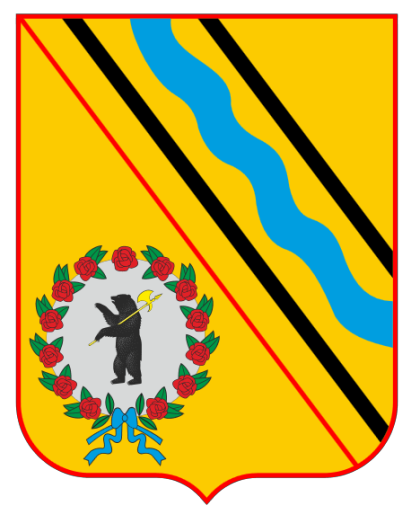 Схема теплоснабжения Левобережного сельского поселения Тутаевского района Ярославской областиМосква 2022 г.Общие сведенияЛевобережное сельское поселение образовано Законом Ярославской области от 30 апреля . № 25-з «Об объединении поселений в Мышкинском, Первомайском, Пошехонском, Тутаевском муниципальных районах Ярославской области и внесении изменений в отдельные законодательные акты Ярославской области о муниципальных образованиях».Территорию Левобережного сельского поселения составляют исторически сложившиеся земли населенных пунктов, прилегающие к ним земли общего пользования, рекреационные зоны, земли, необходимые для развития поселения и другие земли в границах Левобережного сельского поселения независимо от форм собственности и целевого назначения согласно данным государственного кадастра недвижимости.Административным центром Левобережного сельского поселения является  г. Тутаев. Территория Левобережного сельского поселения образована путем объединения территорий следующих административно – территориальных единиц Тутаевского муниципального района, существовавших до образования Левобережного сельского поселения: Борисоглебского сельского поселения, Великосельского сельского поселения, Родионовского сельского поселения и Помогаловского сельского поселения.Общая площадь территории Левобережного сельского поселения составляет 1018,485 кв.км.Границы Левобережного сельского поселения совпадают с границами Родионовского,  Помогаловского, Великосельского и Борисоглебского сельских поселений на день вступления в силу Закона Ярославской области от 28 апреля 2009 года № 25-з и охватывают территории объединившихся Родионовского, Помогаловского, Великосельского и Борисоглебского сельских поселений.На севере Левобережное сельское поселение граничит с Даниловским и Пошехонским муниципальными районами, на востоке граничит с Даниловским и Ярославским муниципальными районами, на юге граничит с городским поселением Тутаев, на востоке граничит с Рыбинским муниципальным районом.Границы Левобережного сельского поселения установлены в соответствии с Законом Ярославской области от 21.12.2004г. № 65-з в редакции законов ЯО от 30.03.2005г. № 17-3, от 19.09.2005г. № 42-3, от 19.09.2005г. № 42-3, Закона ЯО «Об объединении поселений в Мышкинском, Первомайском, Пошехонском, Тутаевском муниципальных районах Ярославской области и внесении изменений в отдельные законодательные акты Ярославской области о муниципальных образованиях» от 30.04.2009 г. № 25-з (далее Закон Ярославской области от 21.12.2004г. № 65-3) в административных границах следующих административно-территориальных единиц Ярославской области:Родионовский сельский округ,Помогаловский сельский округ,Великосельский сельский округ,Метенининский сельский округ,Борисоглебский сельский округ,Никольский сельский округ.	Исторически сложившимся Административным центром Родионовского сельского округа является село Пшеничище, Помогаловского сельского округа д. Белятино, Великосельского сельского округа д. Великое село, Метенининского сельского округа д. Першино, Борисоглебского сельского округа село Борисоглеб, Никольского сельского округа село Никольское.Крупные населённые пункты.	В состав Левобережного сельского поселения входят 205 населённых пунктов из них тринадцать с населением более 100 (ста) человек:Село Пшеничище – Родионовский сельский округ;Д. Машаково – Родионовский сельский округ;Село Борисоглеб – Борисоглебский сельский округ;Д. Верещагино – Борисоглебский сельский округ;Д.  Павловское – Борисоглебский сельский округ;Село Никольское – Никольский сельский округ;Пос. Урдома – Помогаловский сельский округ;Село Савинское- Помогаловский сельский округ;Д. Выползово - Помогаловский сельский округ;	Д. Ясиплево - Помогаловский сельский округ;Пос. Красный бор - Помогаловский сельский округ;Д. Великое село – Великосельский сельский округ;Д. Першино – Метенининский сельский округ;Климат Тутаевского муниципального района Ярославской области умеренно-континентальный с умеренно теплым и влажным летом, холодной зимой и ясно выраженными сезонами весны и осени. Среднегодовая температура воздуха +3,4оС. Заморозки, в среднем, прекращаются во второй декаде мая месяца. Но в отдельные годы наблюдались до 11 июня. Начало первых осенних заморозков в среднем наблюдается в третьей декаде сентября месяца. Средняя продолжительность безморозного периода составляет 137 дней. Сумма осадков в среднем за ряд лет –  в год. Раздел 1. Показатели перспективного спроса на тепловую энергию (мощность) и теплоноситель в установленных границах территории поселения, городского округавеличины существующей отапливаемой площади строительных фондов и приросты отапливаемой площади строительных фондов по расчетным элементам территориального деления с разделением объектов строительства на многоквартирные дома, индивидуальные жилые дома, общественные здания и производственные здания промышленных предприятий по этапам - на каждый  год первого 5-летнего периода и на последующие 5-летние периоды (далее - этапы)Согласно «Стратегии социально-экономического развития Ярославской области до 2030 года» целевыми ориентирами стратегического развития Левобережного сельского поселения являются:индивидуальное жилищное строительство;развитие туристической инфраструктуры;развитие «придорожного» бизнеса;подготовка участков для размещения производственных мощностей, офисов, включая: выделение участков, обеспечение базовой инфраструктурой (дороги, свет, вода, газ и т.п.);создание условий для свободного выбора, приобретения и оформления в собственность участков земли;агрессивное продвижение возможностей поселения среди стратегических инвесторов, специализирующихся на приоритетных производствах и инфраструктурных проектах (недвижимость, дороги, газ, энергетика и т.п.);обеспечение потенциальных инвесторов доступной и качественной информацией о возможностях поселения для развития бизнеса, включая: качество и стоимость сырья, квалификация и стоимость трудовых ресурсов, транспортные и энергетические возможности, а также о налоговом режиме и преференциях инвесторам;активное лоббирование интересов поселения на областном уровне, включая вопросы использования возможностей областного бюджета для финансирования вышеуказанных задач;Проектные решения Генерального плана Левобережного сельского поселения на первую очередь – 2015 год и расчетный срок – 2025 год, являются основанием для разработки документации по планировке территории Левобережного сельского поселения, а также территориальных и отраслевых схем размещения отдельных видов строительства, развития транспортной, инженерной и социальной инфраструктур, охраны окружающей среды. Таблица 1 Расчет объемов гражданского строительстваРасчет показателей жилого фонда на расчетный срок1. Существующий сохраняемый жилой фонд составит:27400 – 1200 = 26200 кв.м. общей площади, где:27400 – существующий жилой фонд поселения (кв.м. общей площади)1200 – убыль жилого фонда за период (кв.м. общей площади)2. Жилой фонд нового строительства составит 214628 кв.м. общей площади3. Общее количество жилого фонда на расчетный срок составит:26200  +  214628 = 240828 кв.м. общей площади.4. Средний показатель жилищной обеспеченности 240828 кв.м : 5066 чел. = 47,5 кв.м. на человека.Расчет показателей жилого фонда на 1 очередь строительстваЗа период 1 очереди строительства (2007-2015 годы)   предполагается ввод 80,48 тыс. кв.м. общей площади. За этот же период объем выбытия жилого фонда составит около 1,2 тыс.кв.м. общей площади. 1. Существующий сохраняемый жилой фонд составит:27400 – 1200 = 26200 кв.м. общей площади, где:27400 – существующий жилой фонд поселения (кв.м. общей площади)1200 – убыль  жилого фонда за период (кв.м. общей площади)2. Жилой фонд нового строительства составит 80,48 тыс. кв.м. общей площади.3.  Общее количество жилого фонда составит:26200  +  80480 = 106680 кв.м. общей площади.существующие и перспективные объемы потребления тепловой энергии (мощности) и теплоносителя с разделением по видам теплопотребления в каждом расчетном элементе территориального деления на каждом этапеДанные базового уровня потребления тепловой энергии на цели теплоснабжения представлены в таблице ниже.Таблица 2 Данные базового уровня потребленияТаблица 3 Данные о резервах и дефицитах котельнойПрогнозы приростов объемов потребления тепловой энергии (мощности) и теплоносителя с разделением по видам потребления для каждого источника теплоснабжения представлены в таблицах ниже. Прогнозы приростов представлены в единственном варианте.Данный вариант предполагает отопление перспективной застройки с помощью индивидуальных источников.Таблица 4 Перспективная тепловая нагрузка котельнойсуществующие и перспективные объемы потребления тепловой энергии (мощности) и теплоносителя объектами, расположенными в производственных зонах, на каждом этапеПерепрофилирование производственных зон не предполагается.существующие и перспективные величины средневзвешенной плотности тепловой нагрузки в каждом расчетном элементе территориального деления, зоне действия каждого источника тепловой энергии, каждой системе теплоснабжения и по поселению, городскому округу, городу федерального значенияСредневзвешенная плотность тепловой нагрузки - отношение тепловой нагрузки потребителей тепловой энергии к площади территории, на которой располагаются объекты потребления тепловой энергии указанных потребителей, определяемое для каждого расчетного элемента территориального деления, зоны действия каждого источника тепловой энергии, каждой системы теплоснабжения и в целом по поселению, городскому округу, городу федерального значения в соответствии с методическими указаниями по разработке схем теплоснабжения.Существующие и перспективные величины средневзвешенной плотности присоединенной тепловой нагрузки по зонам действия источников тепловой энергии приведены в таблице ниже.Таблица 5 Существующие и перспективные величины средневзвешенной плотности тепловой нагрузки, Гкал/ч/км2Раздел 2. Существующие и перспективные балансы тепловой мощности источников тепловой энергии и тепловой нагрузки потребителейописание существующих и перспективных зон действия систем теплоснабжения и источников тепловой энергииНа территории муниципального образования в сфере теплоснабжения осуществляют деятельность две организации - АО «Яркоммунсервис» и МУП ТМР «ТутаевТеплоЭнерго».АО «Яркоммунсервис» осуществляет производство, передачу, распределение тепловой энергии (мощности) и теплоносителя и продающее произведенную тепловую энергию (мощность) и теплоноситель потребителям в п. Красный Бор.В остальных населенных пунктах централизованное теплоснабжение отсутствует.Рисунок 1 Схема тепловых сетей п. Красный Борописание существующих и перспективных зон действия индивидуальных источников тепловой энергииИспользование источников индивидуального теплоснабжения, согласно ФЗ-190 от 27.07.2010 (ред. от 02.07.2013) «О теплоснабжении» (с изменениями и дополнениями, вступающими в силу с 01.01.2014), для отопления жилых помещений в многоквартирных домах может осуществляться только при соответствии этих источников перечню условий, определенному Правилами подключения (технического присоединения) к системам теплоснабжения.В муниципальном образовании поквартирное отопление жилых помещений в многоквартирных домах с использованием индивидуальных квартирных источников тепловой энергии не используются.существующие и перспективные балансы тепловой мощности и тепловой нагрузки потребителей в зонах действия источников тепловой энергии, в том числе работающих на единую тепловую сеть, на каждом этапеДанные базового уровня потребления тепловой энергии на цели теплоснабжения представлены в таблице ниже.Таблица 6 Данные базового уровня потребленияТаблица 7 Данные о резервах и дефицитах котельнойПрогнозы приростов объемов потребления тепловой энергии (мощности) и теплоносителя с разделением по видам потребления для каждого источника теплоснабжения представлены в таблицах ниже. Прогнозы приростов представлены в единственном варианте.Данный вариант предполагает отопление перспективной застройки с помощью индивидуальных источников.Балансы тепловой мощности источника теплоснабжения и присоединенной нагрузки каждого источника теплоснабжения представлены в таблицах ниже.Таблица 8 Перспективная тепловая нагрузка котельных перспективные балансы тепловой мощности источников тепловой энергии и тепловой нагрузки потребителей в случае, если зона действия источника тепловой энергии расположена в границах двух или более поселений, городских округов либо в границах городского округа (поселения) и города федерального значения или городских округов (поселений) и города федерального значения, с указанием величины тепловой нагрузки для потребителей каждого поселения, городского округа, города федерального значенияИсточники тепловой энергии и тепловой нагрузки потребителей (при условии, что зоны действия источника тепловой энергии расположены в границах двух или более поселений) отсутствуют.радиус эффективного теплоснабжения, определяемый в соответствии с методическими указаниями по разработке схем теплоснабженияСогласно п. 30, г. 2, ФЗ №190 от 27.07.2010 г.: «радиус эффективного теплоснабжения - максимальное расстояние от теплопотребляющей установки до ближайшего источника тепловой энергии в системе теплоснабжения, при превышении которого подключение теплопотребляющей установки к данной системе теплоснабжения нецелесообразно по причине увеличения совокупных расходов в системе теплоснабжения». Основными критериями оценки целесообразности подключения новых потребителей в зоне действия системы централизованного теплоснабжения являются: - затраты на строительство новых участков тепловой сети и - реконструкция существующих; - пропускная способность существующих магистральных тепловых сетей; - затраты на перекачку теплоносителя в тепловых сетях; - потери тепловой энергии в тепловых сетях при ее передаче; - надежность системы теплоснабжения. Комплексная оценка вышеперечисленных факторов, определяет величину оптимального радиуса теплоснабжения. В настоящее время, методика определения радиуса эффективного теплоснабжения не утверждена федеральными органами исполнительной власти в сфере теплоснабжения.  Однако, впервые речь об анализе эффективности централизованного теплоснабжения зашла еще в 1935 г. Более подробно вопрос развития анализа эффективности систем теплоснабжения описан в статье В.Н. Папушкина "Радиус теплоснабжения. Давно забытое старое", опубликованной в журнале "Новости теплоснабжения" №9 (сентябрь), 2010 г. Как было верно отмечено в данной статье, к сожалению, у всех формул для расчета радиуса теплоснабжения, использовавшихся ранее, есть один, но существенный недостаток. В своем большинстве это эмпирические соотношения, построенные не только на базе экономических представлений 1940-х гг., но и использующие для эмпирических соотношений действующие в, то время ценовые индикаторы. Альтернативой описанному полуэмпирическому методу анализа влияния радиуса теплоснабжения на необходимую валовую выручку транспорта теплоты является прямой метод расчета себестоимости, органично встроенный в обязательные в настоящее время для применения компьютерные модели тепловых сетей на базе различных ИГС платформ. В данном проекте выводы о радиусе эффективного теплоснабжения.Методика расчета. 1) На электронной схеме наносится зона действия источника тепловой энергии с определением площади территории тепловой сети от данного источника и присоединенной тепловой нагрузки. 2) Определяется максимальный радиус теплоснабжения, как длина главной магистрали от источника тепловой энергии до самого удаленного потребителя, присоединенного к этой магистрали Lмах (км). 3) Определяется средняя плотность тепловой нагрузки в зоне действия источника тепловой энергии (Гкал/ч/км2). 4) Определяется материальная характеристика тепловой сети.𝑀=Σ(𝑑𝑖∗𝐿𝑖)5) Определяется стоимость тепловых сетей (НЦС 81-02-13-2011 Наружные тепло-вые сети) и удельная стоимость материальной характеристики сетей. 6) Определяется оптимальный радиус тепловых сетейгде: B – среднее число абонентов на 1 ; s – удельная стоимость материальной характеристики тепловой сети, , /Гкал/ч;;П – теплоплотность района, Гкал/ч.;; Δτ – расчетный перепад температур теплоносителя в тепловой сети, °C; φ – поправочный коэффициент, зависящий от постоянной части расходов на сооружение котельной. Таблица 9 Расчет эффективного радиуса теплоснабжения Раздел 3. Существующие и перспективные балансы теплоносителясуществующие и перспективные балансы производительности водоподготовительных установок и максимального потребления теплоносителя теплопотребляющими установками потребителейРасчет технически обоснованных нормативных потерь теплоносителя в тепловых сетях всех зон действия источников тепловой энергии выполнен в соответствии с Инструкцией по организации в Минэнерго России работы по расчету и обоснованию нормативов технологических потерь при передаче тепловой энергии, утвержденной приказом Минэнерго России от 30 декабря 2008 г. N 325.Производительность водоподготовительных установок для тепловых сетей рассчитана в соответствии требованиям СНиП 41-02-2003 «Тепловые сети», п. 6.16.Данные о перспективных балансах производительности водоподготовительных установок по каждому из источников теплоснабжения приведены в таблице ниже.Таблица 10 Перспективные балансы водоподготовки для источника теплоснабжения существующие и перспективные балансы производительности водоподготовительных установок источников тепловой энергии для компенсации потерь теплоносителя в аварийных режимах работы систем теплоснабженияУтвержденные балансы производительности водоподготовительных установок теплоносителя для тепловых сетей и максимального потребления теплоносителя в аварийных режимах систем теплоснабжения отсутствуют.В соответствии со СНИП 41-02-2003 «Тепловые сети» для открытых и закрытых систем теплоснабжения должна предусматриваться дополнительно аварийная подпитка химически не обработанной и недеаэрированной водой, расход которой принимается в количестве 2 % объема воды в трубопроводах тепловых сетей и присоединенных к ним системах отопления, вентиляции и в системах горячего водоснабжения для открытых  систем теплоснабжения.Раздел 4. Основные положения мастер-плана развития систем теплоснабжения поселения, городского округа, города федерального значенияописание сценариев развития теплоснабжения поселения, городского округа, города федерального значенияСхемой теплоснабжения предлагается один вариант развития. Второй вариант развития не предлагается в связи с нецелесообразностью.обоснование выбора приоритетного сценария развития теплоснабжения поселения, городского округа, города федерального значенияСхемой теплоснабжения предлагается один вариант развития. Второй вариант развития не предлагается в связи с нецелесообразностью.Раздел 5. Предложения по строительству, реконструкции, техническому перевооружению и (или) модернизации источников тепловой энергиипредложения по строительству источников тепловой энергии, обеспечивающих перспективную тепловую нагрузку на осваиваемых территориях поселения, городского округа, города федерального значения, для которых отсутствует возможность и (или) целесообразность передачи тепловой энергии от существующих или реконструируемых источников тепловой энергии, обоснованная расчетами ценовых (тарифных) последствий для потребителей (в ценовых зонах теплоснабжения – обоснованная расчетами ценовых (тарифных) последствий для потребителей, если реализацию товаров в сфере теплоснабжения с использованием такого источника тепловой энергии планируется осуществлять по регулируемым ценам (тарифам), и (или) обоснованная анализом индикаторов развития системы теплоснабжения поселения, городского округа, города федерального значения, если реализация товаров в сфере теплоснабжения с использованием такого источника тепловой энергии будет осуществляться по ценам, определяемым по соглашению сторон договора поставки тепловой энергии (мощности) и (или) теплоносителя) и радиуса эффективного теплоснабженияВ связи с отсутствием разрешений на новые подключения, строительство новых источников тепловой энергии, обеспечивающих перспективную нагрузку не целесообразно.предложения по реконструкции источников тепловой энергии, обеспечивающих перспективную тепловую нагрузку в существующих и расширяемых зонах действия источников тепловой энергииРеконструкции котельных не планируется.предложения по техническому перевооружению и (или) модернизации источников тепловой энергии с целью повышения эффективности работы систем теплоснабженияРеконструкции котельных не планируется.графики совместной работы источников тепловой энергии, функционирующих в режиме комбинированной выработки электрической и тепловой энергии и котельныхИсточники теплоснабжения, функционирующие в режиме комбинированной выработки электрической и тепловой энергии на территории поселения отсутствуют. меры по выводу из эксплуатации, консервации и демонтажу избыточных источников тепловой энергии, а также источников тепловой энергии, выработавших нормативный срок службы, в случае если продление срока службы технически невозможно или экономически нецелесообразноПереоборудование котельных в источники комбинированной выработки электрической и тепловой энергии на территории поселения не предполагается.меры по переоборудованию котельных в источники тепловой энергии, функционирующие в режиме комбинированной выработки электрической и тепловой энергииИсточники комбинированной выработки электрической и тепловой энергии на территории поселения отсутствуют.меры по переводу котельных, размещенных в существующих и расширяемых зонах действия источников тепловой энергии, функционирующих в режиме комбинированной выработки электрической и тепловой энергии, в пиковый режим работы, либо по выводу их из эксплуатацииИсточники комбинированной выработки электрической и тепловой энергии на территории поселения отсутствуют.температурный график отпуска тепловой энергии для каждого источника тепловой энергии или группы источников тепловой энергии в системе теплоснабжения, работающей на общую тепловую сеть, и оценку затрат при необходимости его измененияСпособ регулирования отпуска тепловой энергии - качественный, на отопление по температурному графику 95/70°С; выбор температурного графика обусловлен отсутствием центральных тепловых пунктов, наличием отопительной нагрузки, нагрузки по ГВС, непосредственным (без смешения) присоединением абонентов к тепловым сетям и установленного котельного оборудования сtmax=95°С.предложения по перспективной установленной тепловой мощности каждого источника тепловой энергии с предложениями по сроку ввода в эксплуатацию новых мощностейПредложения по изменению перспективной установленной тепловой мощности источников тепловой энергии с учетом аварийного и перспективного резерва тепловой мощности не является актуальным для муниципального образования, так как существующие резервы установленной мощности достаточны для покрытия перспективной тепловой нагрузки. предложения по вводу новых и реконструкции существующих источников тепловой энергии с использованием возобновляемых источников энергии, а также местных видов топливаИспользование возобновляемых источников тепловой энергии не предусматривается.Раздел 6. Предложения по строительству, реконструкции и (или) модернизации тепловых сетейпредложения по строительству, реконструкции и (или) модернизации тепловых сетей, обеспечивающих перераспределение тепловой нагрузки из зон с дефицитом располагаемой тепловой мощности источников тепловой энергии в зоны с резервом располагаемой тепловой мощности источников тепловой энергии (использование существующих резервов)Зоны с дефицитом располагаемой мощности источников тепловой мощности отсутствуют. Строительство и реконструкция тепловых сетей, обеспечивающих перераспределение тепловой нагрузки из зон с дефицитом располагаемой тепловой мощности источников тепловой энергии в зоны с резервом располагаемой тепловой мощности источников тепловой энергии не предусматривается.предложения по строительству, реконструкции и (или) модернизации тепловых сетей для обеспечения перспективных приростов тепловой нагрузки в осваиваемых районах поселения, городского округа, города федерального значения под жилищную, комплексную или производственную застройкуСогласно выбранному варианту развития, строительство тепловых сетей для обеспечения перспективных приростов тепловых нагрузок не планируется.предложения по строительству, реконструкции и (или) модернизации тепловых сетей в целях обеспечения условий, при наличии которых существует возможность поставок тепловой энергии потребителям от различных источников тепловой энергии при сохранении надежности теплоснабжения;Строительство и реконструкция тепловых сетей в целях обеспечения условий, при наличии которых существует возможность поставок тепловой энергии потребителям от различных источников тепловой энергии, не предусматривается. предложения по строительству, реконструкции и (или) модернизации тепловых сетей для повышения эффективности функционирования системы теплоснабжения, в том числе за счет перевода котельных в пиковый режим работы или ликвидации котельных по основаниям, указанным в подпункте "д" пункта 11 настоящего документаОсновными причинами, определяющими низкую эффективность функционирования системы теплоснабжения, являются:- высокий износ тепловых сетей;- большие потери тепловой энергии при транспортировке;- отсутствие или низкое качество теплоизоляции трубопроводов;- утечки из тепловых сетей из-за изношенности трубопроводов.В системе теплоснабжения физический износ тепловых сетей уже в данный момент составляет 50 %. Без осуществления замены трубопроводов к расчетному сроку реализации Схемы теплоснабжения все сети исчерпают свой эксплуатационный ресурс.Таким образом, для повышения эффективности предлагается полная реконструкция существующих тепловых сетей с заменой трубопроводов на современные материалы с применением энергоэффективных технологий (трубы в ППУ изоляции с полиэтиленовой оболочкой). предложения по строительству, реконструкции и (или) модернизации тепловых сетей для обеспечения нормативной надежности теплоснабжения потребителейПредлагается реконструкция существующих тепловых сетей с заменой трубопроводов и тепловой изоляции на современные материалы с применением энергоэффективных технологий. Таким образом, при реализации мероприятия будет обеспечена надежная и безопасная эксплуатация тепловых сетей.Ориентировочная стоимость замены трубопроводов (в соответствие  НЦС 81-02-13-2021. Сборник 13. Наружные тепловые сети) составляет 11738,99 тыс. рублей.Таблица 11 Ориентировочная стоимость замены трубопроводовРаздел 7. Предложения по переводу открытых систем теплоснабжения (горячего водоснабжения) в закрытые системы горячего водоснабженияпредложения по переводу существующих открытых систем теплоснабжения (горячего водоснабжения) в закрытые системы горячего водоснабжения, для осуществления которого необходимо строительство индивидуальных и (или) центральных тепловых пунктов при наличии у потребителей внутридомовых систем горячего водоснабженияКотельная п. Красный Бор работает на твердом топливе - уголь. Температурный график сети - 95-70 0С. Схема теплоснабжения потребителей предусмотрена по закрытой двухтрубной схеме, объектов ЦХ и СО УМВД России по ЯО по четырёхтрубной схеме с обеспечением ГВС. предложения по переводу существующих открытых систем теплоснабжения (горячего водоснабжения) в закрытые системы горячего водоснабжения, для осуществления  которого отсутствует необходимость строительства индивидуальных и (или) центральных тепловых пунктов по причине отсутствия у потребителей внутридомовых систем горячего водоснабженияСистемы теплоснабжения, в которых отсутствует необходимость строительства индивидуальных и (или) центральных тепловых пунктов по причине отсутствия у потребителей внутридомовых систем горячего водоснабжения отсутствуют. Раздел 8. Перспективные топливные балансыперспективные топливные балансы для каждого источника тепловой энергии по видам основного, резервного и аварийного топлива на каждом этапеПерспективные расходы топлива по вариантам развития на источниках теплоснабжения  представлены в таблицах ниже.Таблица 12 Баланс потребления топливапотребляемые источником тепловой энергии виды топлива, включая местные виды топлива, а также используемые возобновляемые источники энергииОсновным топливом котельных является природный газ, аварийное и резервное топливо не предусмотрено.Таблица 13 Виды и количество потребляемого топливавиды топлива (в случае, если топливом является уголь, - вид ископаемого угля в соответствии с Межгосударственным стандартом ГОСТ 25543-2013 "Угли бурые, каменные и антрациты. Классификация по генетическим и технологическим параметрам"), их долю и значение низшей теплоты сгорания топлива, используемые для производства тепловой энергии по каждой системе теплоснабженияОсновным топливом котельной является уголь, аварийное и резервное топливо не предусмотрено.Таблица 14 Виды и количество потребляемого топливапреобладающий в поселении, городском округе вид топлива, определяемый по совокупности всех систем теплоснабжения, находящихся в соответствующем поселении, городском округеОсновным топливом котельной является уголь, аварийное и резервное топливо не предусмотрено.приоритетное направление развития топливного баланса поселения, городского округаОграничения, касающиеся поставок топлива на источники тепловой энергии в периоды расчетных температур наружного воздуха, отсутствуют.Система поставок топлива работает надежно.Раздел 9. Инвестиции в строительство, реконструкцию, техническое перевооружение и (или) модернизациюпредложения по величине необходимых инвестиций в строительство, реконструкцию, техническое перевооружение и (или) модернизацию источников тепловой энергии на каждом этапеТехническое перевооружение источников тепловой энергии не предусматривается.предложения по величине необходимых инвестиций в строительство, реконструкцию, техническое перевооружение и (или) модернизацию тепловых сетей, насосных станций и тепловых пунктов на каждом этапеИзнос тепловых сетей сельского поселения составляет 50 %. К замене подлежат все участки тепловой сети общей протяженность 0,494 км  в двухтрубном исчислении.Ориентировочная стоимость замены трубопроводов (в соответствие  НЦС 81-02-13-2021. Сборник 13. Наружные тепловые сети) составляет 11738,99 тыс. рублей.Таблица 15 Стоимость и источники финансирования, тыс. руб.предложения по величине инвестиций в строительство, реконструкцию, техническое перевооружение и (или) модернизацию в связи с изменениями температурного графика и гидравлического режима работы системы теплоснабжения на каждом этапеСтроительство новых, реконструкция и модернизация и техническое перевооружение существующих источников тепловой энергии в связи с изменением температурного графика не предполагается.предложения по величине необходимых инвестиций для перевода открытой системы теплоснабжения (горячего водоснабжения) в закрытую систему горячего водоснабжения на каждом этапеКотельная п. Красный Бор работает на твердом топливе - уголь. Температурный график сети - 95-70 0С. Схема теплоснабжения потребителей предусмотрена по закрытой двухтрубной схеме, объектов ЦХ и СО УМВД России по ЯО по четырёхтрубной схеме с обеспечением ГВС.оценка эффективности инвестиций по отдельным предложениямОценка эффективности инвестиций по отдельным предложениям не проводится.величина фактически осуществленных инвестиций в строительство, реконструкцию, техническое перевооружение и (или) модернизацию объектов теплоснабжения за базовый период и базовый период актуализацииИнформация по фактически осуществленным инвестициям в строительство, реконструкцию, техническое перевооружение и (или) модернизацию объектов теплоснабжения отсутствует.Раздел 10. Решение о присвоении статуса единой теплоснабжающей организации (организациям)решение о присвоении статуса единой теплоснабжающей организации (организациям)Рекомендуется установить единой теплоснабжающей организацией:АО «Яркоммунсервис» в п. Красный Бор в существующей зоне теплоснабжения.реестр зон деятельности единой теплоснабжающей организации (организаций)АКЦИОНЕРНОЕ ОБЩЕСТВО "ЯРКОММУНСЕРВИС"ИНН 7602090950 КПП 760201001Юридический адрес: 150042, ЯРОСЛАВСКАЯ ОБЛ, ЯРОСЛАВЛЬ Г, БЛЮХЕРА УЛ, 26Таблица 16 Зоны деятельности ЕТОоснования, в том числе критерии, в соответствии с которыми теплоснабжающей организации присвоен статус единой теплоснабжающей организацииРешение по установлению единой теплоснабжающей организации осуществляется на основании критериев определения единой теплоснабжающей организации, установленных в правилах организации теплоснабжения, утверждаемых Правительством Российской Федерации.В соответствии с пунктом 28 статьи 2 Федерального закона от 27 июля 2010 г. № 190-ФЗ «О теплоснабжении» единая теплоснабжающая организация в системе теплоснабжения (далее - единая теплоснабжающая организация) - теплоснабжающая организация, которая определяется в схеме теплоснабжения федеральным органом исполнительной власти, уполномоченным Правительством Российской Федерации на реализацию государственной политики в сфере теплоснабжения (далее - федеральный орган исполнительной власти, уполномоченный на реализацию государственной политики в сфере теплоснабжения), или органом местного самоуправления на основании критериев и в порядке, которые установлены правилами организации теплоснабжения, утвержденными Правительством Российской Федерации.В соответствии со статьей 6 Федерального закона от 27 июля 2010 г. № 190-ФЗ «О теплоснабжении» к полномочиям органов местного самоуправления поселений, городских округов по организации теплоснабжения на соответствующих территориях относится утверждение схем теплоснабжения поселений, городских округов с численностью населения менее пятисот тысяч человек, в том числе определение единой теплоснабжающей организации.В соответствии с Правилами организации теплоснабжения в Российской Федерации, утвержденными постановлением Правительства Российской Федерации от 8 августа 2012 г.  №  808, определены следующие критерии и порядок определения единой теплоснабжающей организации:Статус единой теплоснабжающей организации присваивается теплоснабжающей и (или) теплосетевой организации решением федерального органа исполнительной власти (в отношении городов с населением 500 тысяч человек и более) или органа местного самоуправления (далее - уполномоченные органы) при утверждении схемы теплоснабжения поселения, городского округа.В проекте схемы теплоснабжения должны быть определены границы зон деятельности единой теплоснабжающей организации (организаций). Границы зоны (зон) деятельности единой теплоснабжающей организации (организаций) определяются границами системы теплоснабжения.В случае если на территории поселения, городского округа существуют несколько систем теплоснабжения, уполномоченные органы вправе:• определить единую теплоснабжающую организацию (организации) в каждой из систем теплоснабжения, расположенных в границах поселения, городского округа;• определить на несколько систем теплоснабжения единую теплоснабжающую организацию.Для присвоения организации статуса единой теплоснабжающей организации на территории поселения, городского округа лица, владеющие на праве собственности или ином законном основании источниками тепловой энергии и (или) тепловыми сетями, подают в уполномоченный орган заявку на присвоение организации статуса единой теплоснабжающей организации с указанием зоны ее деятельности.Критериями определения единой теплоснабжающей организации являются: • владение на праве собственности или ином законном основании источниками тепловой энергии с наибольшей рабочей тепловой мощностью и (или)  тепловыми сетями с наибольшей емкостью в границах зоны деятельности единой теплоснабжающей организации;• размер собственного капитала;• способность в лучшей мере обеспечить надежность теплоснабжения в соответствующей системе теплоснабжения. Для определения указанных критериев уполномоченный орган при разработке схемы теплоснабжения вправе запрашивать у теплоснабжающих и теплосетевых организаций соответствующие сведения.Способность в лучшей мере обеспечить надежность теплоснабжения в соответствующей системе теплоснабжения определяется наличием у организации технических возможностей и квалифицированного персонала по наладке, мониторингу, диспетчеризации, переключениям и оперативному управлению гидравлическими и температурными режимами системы теплоснабжения и обосновывается в схеме теплоснабжения.Единая теплоснабжающая организация при осуществлении своей деятельности обязана:• заключать и исполнять договоры теплоснабжения с любыми обратившимися к ней потребителями тепловой энергии, теплопотребляющие установки которых находятся в данной системе теплоснабжения при условии соблюдения указанными потребителями выданных им в соответствии с законодательством о градостроительной деятельности технических условий подключения к тепловым сетям; • заключать и исполнять договоры поставки тепловой энергии (мощности) и (или) теплоносителя в отношении объема тепловой нагрузки, распределенной в соответствии со схемой теплоснабжения;• заключать и исполнять договоры оказания услуг по передаче тепловой энергии, теплоносителя в объеме, необходимом для обеспечения теплоснабжения потребителей тепловой энергии с учетом потерь тепловой энергии, теплоносителя при их передаче.информация о поданных теплоснабжающими организациями заявках на присвоение статуса единой теплоснабжающей организацииИнформация отсутствует.реестр систем теплоснабжения, содержащий перечень теплоснабжающих организаций, действующих в каждой системе теплоснабжения, расположенных в границах поселения, городского округа, города федерального значенияТаблица 17 Реестр  ЕТОРаздел 11. Решения о распределении тепловой нагрузки между источниками тепловой энергииЗоны с дефицитом располагаемой мощности источников тепловой мощности отсутствуют. Строительство и реконструкция тепловых сетей, обеспечивающих перераспределение тепловой нагрузки из зон с дефицитом располагаемой тепловой мощности источников тепловой энергии в зоны с резервом располагаемой тепловой мощности источников тепловой энергии не предусматривается.Раздел 12. Решения по бесхозяйным тепловым сетямБесхозяйные тепловые сети отсутствуют.Раздел 13. Синхронизация схемы теплоснабжения со схемой газоснабжения и газификации субъекта Российской Федерации и (или) поселения, схемой и программой развития электроэнергетики, а также со схемой водоснабжения и водоотведения поселения, городского округа, города федерального значенияописание решений (на основе утвержденной региональной (межрегиональной) программы газификации жилищно-коммунального хозяйства, промышленных и иных организаций) о развитии соответствующей системы газоснабжения в части обеспечения топливом источников тепловой энергииОсновным топливом котельной является уголь, аварийное и резервное топливо не предусмотрено.описание проблем организации газоснабжения источников тепловой энергииПроблемы в газоснабжении источников теплоснабжения отсутствуют.предложения по корректировке утвержденной (разработке) региональной (межрегиональной) программы газификации жилищно-коммунального хозяйства, промышленных и иных организаций для обеспечения согласованности такой программы с указанными в схеме теплоснабжения решениями о развитии источников тепловой энергии и систем теплоснабженияПредложения отсутствуют.описание решений (вырабатываемых с учетом положений утвержденной схемы и программы развития Единой энергетической системы России) о строительстве, реконструкции, техническом перевооружении и (или) модернизации, выводе из эксплуатации источников тепловой энергии и генерирующих объектов, включая входящее в их состав оборудование, функционирующих в режиме комбинированной выработки электрической и тепловой энергии, в части перспективных балансов тепловой мощности в схемах теплоснабженияСтроительство генерирующих объектов, функционирующих в режиме комбинированной выработки электрической и тепловой энергии, не планируется.предложения по строительству генерирующих объектов, функционирующих в режиме комбинированной выработки электрической и тепловой энергии, указанных в схеме теплоснабжения, для их учета при разработке схемы и программы перспективного развития электроэнергетики субъекта Российской Федерации, схемы и программы развития Единой энергетической системы России, содержащие в том числе описание участия указанных объектов в перспективных балансах тепловой мощности и энергииСтроительство генерирующих объектов, функционирующих в режиме комбинированной выработки электрической и тепловой энергии, не планируется.описание решений (вырабатываемых с учетом положений утвержденной схемы водоснабжения поселения, городского округа, города федерального значения, утвержденной единой схемы водоснабжения и водоотведения Республики Крым) о развитии соответствующей системы водоснабжения в части, относящейся к системам теплоснабженияПредложений о развитии системы водоснабжения нет.предложения по корректировке утвержденной (разработке) схемы водоснабжения поселения, городского округа, города федерального значения, единой схемы водоснабжения и водоотведения Республики Крым для обеспечения согласованности такой схемы и указанных в схеме теплоснабжения решений о развитии источников тепловой энергии и систем теплоснабженияПредложения отсутствуют.Раздел 14. Индикаторы развития систем теплоснабжения поселения, городского округа, города федерального значенияТаблица 18 Целевые показатели систем теплоснабженияРаздел 15. Ценовые (тарифные) последствияТарифы на тепловую энергию, поставляемые потребителям Левобережного сельского поселения на 2021-2023 годы представлены в таблице ниже.Таблица 19Тарифы на тепловую энергию Согласно Прогнозу долгосрочного социально – экономического развития Российской Федерации на период до 2030 года, разработанного Минэкономразвития России рост тарифов на товары (услуги) инфраструктурных компаний для населения и тарифов на услуги организаций ЖКХ в 2016-2030 гг. может происходить по трем вариантам:Таблица 20 Прогноз тарифов в %Прогноз тарифов на тепловую энергию представлен в таблице ниже.Таблица 21 Прогноз тарифов на тепловую энергиюМуниципальное казенное  учреждение «Центр управления жилищно-коммунальным комплексом Тутаевского муниципального района»Соков Артём ЕвгеньевичИП Калинин Денис АлександровичКалинин Денис Александрович № по плануПлощадь участкаКоличество коттеджейОбщая площадь (всех домов)НаселениеОчередность строительстваПищалёвоПищалёвоПищалёвоПищалёвоПищалёвоПищалёвоИтого5,1716144038Р/СИтого8,5729261070Р/СИтого49,9917215480413Р/СИтого44,7315413860339I оч.Итого3,3412108027I оч.Итого2,4322198053Р/СИтого8,0727243065Р/СИтого1,15436010Р/СИтого123,45436392401015РодионовоРодионовоРодионовоРодионовоРодионовоРодионовоИтого2,9413117029I оч.Итого4,5615135033I оч.Итого3,2218162040I оч.Итого25,83867740190I оч.Итого28,02938370223Р/СИтого25,66867740206Р/СИтого90,2331127990721ЮрьевскоеЮрьевскоеЮрьевскоеЮрьевскоеЮрьевскоеЮрьевскоеИтого27,9938370223Р/СИтого1,98763017Р/СИтого3,6722198048I оч.Итого22,6756750165I оч.Итого3,421198024I оч.Итого2,07763015I оч.Итого1,76654013I оч.Итого7,0523207051I оч.Итого810122826Р/СИтого78,4525423178582КарбушевоКарбушевоКарбушевоКарбушевоКарбушевоКарбушевоИтого7,320240048Р/СИтого30,0310011000240Р/СИтого37,3312013400288НовоеНовоеНовоеНовоеНовоеНовоеИтого14,09475170103I оч.Итого7,2924216053I оч.Итого1,6672013I оч.Итого1,6672013I оч.Итого24,58838770182Митино, ВолжскийМитино, ВолжскийМитино, ВолжскийМитино, ВолжскийМитино, ВолжскийМитино, ВолжскийИтого19,5657800143I оч.Итого19,5657800143ЯзыковоЯзыковоЯзыковоЯзыковоЯзыковоЯзыковоИтого6,1120220044I оч.Итого8,1327297060I оч.Итого1,48555011I оч.Итого0,2911103I оч.Итого2,9210110022I оч.Итого27,39110010200I оч.Итого2,9910110024Р/СИтого35,3611810620283Р/СИтого84,5828231020647РебровоРебровоРебровоРебровоРебровоРебровоИтого14474230103I оч.Итого35,511810620283р/сИтого49,516514850386ИвановскоеИвановскоеИвановскоеИвановскоеИвановскоеИвановскоеИтого9,9133297073I оч.Итого9,9133297073МашаковоМашаковоМашаковоМашаковоМашаковоМашаковоИтого24,711810620283Р/СИтого210110024Р/СИтого26,712811720307ПшеничищеПшеничищеПшеничищеПшеничищеПшеничищеПшеничищеИтого60,815216720365Р/СИтого2555012Р/СИтого3,8310110024Р/СИтого13,7534374082Р/СИтого31,510511550252Р/СИтого0,933308Р/СИтого112,7830933990743ВСЕГО  на  I очередь214,2824804801815ВСЕГО  на  расчетный  срок431,4812441053583272ВСЕГО  ПО ПОСЕЛЕНИЮ645,6820681858385087Расчет объемов дачного строительстваРасчет объемов дачного строительстваРасчет объемов дачного строительстваРасчет объемов дачного строительстваРасчет объемов дачного строительстваРасчет объемов дачного строительства№п/пПоказателиЕд.измер.2019 год2020 год2021 год1Произведено тепловой энергии, всегоГкал1858,7551905,0742170,6472Расход тепловой энергии на собственные нужды котельнойГкал122,012115,641133,6283Отпущено тепловой энергииГкал1736,7431789,432037,0194Потери в тепловых сетяхГкал88,580106,9698,347Наименование показателяп. Красный БорРасполагаемая мощность источника тепловой энергии  Гкал/ч2,487Затраты тепловой мощности на собственные и хозяйственные нужды источника тепловой энергии, Гкал/час0,0124Потери мощности в тепловой сети, Гкал/ч0,05881Присоединенная тепловая нагрузка 0,646Резерв (+) /дефицит (-) тепловой мощности, Гкал/ч1,7672Наименование показателя2022202320242025202620272028202920302031203220332034-2037Располагаемая мощность источника тепловой энергии Гкал/ч2,4872,4872,4872,4872,4872,4872,4872,4872,4872,4872,4872,4872,487Затраты тепловой мощности на собственные и хозяйственные нужды источника тепловой энергии, Гкал/час0,01490,01490,01490,01490,01490,01490,01490,01490,01490,01490,01490,01490,0149Потери мощности в тепловой сети, Гкал/час0,05880,05880,05880,05880,05880,05880,05880,05880,05880,05880,0510,0510,051Присоединенная тепловая нагрузка, в т.ч. Гкал/ч0,6460,6460,6460,6460,6460,6460,6460,6460,6460,6460,6460,6460,646Резерв (+)/ дефицит (-) тепловой мощности, Гкал/ч1,7671,7671,7671,7671,7671,7671,7671,7671,7671,7671,7751,7751,775Доля резерва, %71,0671,0671,0671,0671,0671,0671,0671,0671,0671,0671,3771,3771,37Наименование показателя20222023202420252026-20322033-2037Котельная п. Красный Бор0,000290,000290,000290,000290,000290,00029№п/пПоказателиЕд.измер.2019 год2020 год2021 год1Произведено тепловой энергии, всегоГкал1858,7551905,0742170,6472Расход тепловой энергии на собственные нужды котельнойГкал122,012115,641133,6283Отпущено тепловой энергииГкал1736,7431789,432037,0194Потери в тепловых сетяхГкал88,580106,9698,347Наименование показателяп. Красный БорРасполагаемая мощность источника тепловой энергии  Гкал/ч2,487Затраты тепловой мощности на собственные и хозяйственные нужды источника тепловой энергии, Гкал/час0,0124Потери мощности в тепловой сети, Гкал/ч0,05881Присоединенная тепловая нагрузка 0,646Резерв (+) /дефицит (-) тепловой мощности, Гкал/ч1,7672Наименование показателя2022202320242025202620272028202920302031203220332034-2037Располагаемая мощность источника тепловой энергии Гкал/ч2,4872,4872,4872,4872,4872,4872,4872,4872,4872,4872,4872,4872,487Затраты тепловой мощности на собственные и хозяйственные нужды источника тепловой энергии, Гкал/час0,01490,01490,01490,01490,01490,01490,01490,01490,01490,01490,01490,01490,0149Потери мощности в тепловой сети, Гкал/час0,05880,05880,05880,05880,05880,05880,05880,05880,05880,05880,0510,0510,051Присоединенная тепловая нагрузка, в т.ч. Гкал/ч0,6460,6460,6460,6460,6460,6460,6460,6460,6460,6460,6460,6460,646Резерв (+)/ дефицит (-) тепловой мощности, Гкал/ч1,7671,7671,7671,7671,7671,7671,7671,7671,7671,7671,7751,7751,775Доля резерва, %71,0671,0671,0671,0671,0671,0671,0671,0671,0671,0671,3771,3771,37№ п/пНаименование показателяЕд.изм.Расчет№ п/пНаименование показателяЕд.изм.Расчет1Площадь зоны действия источникакм21,62Количество абонентов в зоне действия источникаЕд.233Суммарная присоединенная нагрузка всех потребителейГкал/ч1,194Расстояние от источника тепла до наиболее удаленного потребителякм0,8475Расчетная температура в подающем трубопроводеC956Расчетная температура в обратном трубопроводеC707Среднее число абонентов на единицу площади зоны действия источника теплоснабжения1/км214,388Теплоплотность районаГкал/ч*км20,7449Материальная характеристикам2109810Удельная стоимость материальной характеристики сетейм2/Гкал/ч;98011Поправочный коэффициент (1,3 для ТЭЦ и 1 для котельных)-112Эффективный радиускм6,6№ п/пГодОбъем тепловых сетей, м3Необходимая производительность ВПУ (согласно СНиП 41-02-2003), т/ч№ п/пГодОбъем тепловых сетей, м3Необходимая производительность ВПУ (согласно СНиП 41-02-2003), т/чКотельная п. Красный БорКотельная п. Красный БорКотельная п. Красный БорКотельная п. Красный Бор120229,650,33220239,650,33320249,650,33420259,650,3352026-20379,650,33№п/пНаружный диаметр трубопроводов(усл. Прохода) D (Dy), ммОбщая длина трубопроводов, мДлина участков сети, мГод ввода в эксплуатацию, ремонта, модернизацииМатериал теплоизоляцииСтоимость, тыс. руб.№п/пНаружный диаметр трубопроводов(усл. Прохода) D (Dy), ммОбщая длина трубопроводов, мДлина участков сети, мГод ввода в эксплуатацию, ремонта, модернизацииМатериал теплоизоляцииСтоимость, тыс. руб.№п/пНаружный диаметр трубопроводов(усл. Прохода) D (Dy), ммОбщая длина трубопроводов, мДлина участков сети, мГод ввода в эксплуатацию, ремонта, модернизацииМатериал теплоизоляцииСтоимость, тыс. руб.ООО УК "Левобережье"ООО УК "Левобережье"ООО УК "Левобережье"ООО УК "Левобережье"ООО УК "Левобережье"ООО УК "Левобережье"ООО УК "Левобережье"357 (50)44221980мин.вата522,79676 (65)138691980мин.вата1639,66776 (65)130651980мин.вата1544,60876 (65)164821980мин.вата1948,58957 (50)2281141980мин.вата2709,001038 (32)112561980мин.вата1330,74ИТОГОИТОГО8164089695,36ЦХ и СО УМВД России по ЯО п. Красный БорЦХ и СО УМВД России по ЯО п. Красный БорЦХ и СО УМВД России по ЯО п. Красный БорЦХ и СО УМВД России по ЯО п. Красный БорЦХ и СО УМВД России по ЯО п. Красный БорЦХ и СО УМВД России по ЯО п. Красный БорЦХ и СО УМВД России по ЯО п. Красный Бор238(32)66331980мин.вата784,18338(32)106531980мин.вата1259,45Итого:Итого:172862043,63ВСЕГОВСЕГО98811738,99Потребление топлива тоннПотребление топлива тоннПотребление топлива тоннПотребление топлива тоннПотребление топлива тоннПотребление топлива тоннПотребление топлива тоннПотребление топлива тоннКотельная п. Красный БорКотельная п. Красный БорКотельная п. Красный БорКотельная п. Красный БорКотельная п. Красный БорКотельная п. Красный БорКотельная п. Красный БорКотельная п. Красный БорВид топлива202220232024202520262027-20302031-2037основное топливо, тыс. м3634,80634,80634,80634,80634,80634,80634,80резервное топливо-------Всего:634,80634,80634,80634,80634,80634,80634,80Наименование источника тепловой энергииВид топлива/назначениеПотребление топлива, т.н.т., 2019 годПотребление топлива, т.н.т., 2020 годКотельная п. Красный БорОсновное топливо - уголь582,43724,41Котельная п. Красный БорРезервное - брикеты9,29 27,38Котельная п. Красный БорРезервное - Дрова-3,5Наименование источника тепловой энергииВид топлива/назначениеКотельная п. Красный БорОсновное топливо - угольКотельная п. Красный БорРезервное№п/пНаружный диаметр трубопроводов(усл. Прохода) D (Dy), ммОбщая длина трубопроводов, мДлина участков сети, мГод ввода в эксплуатацию, ремонта, модернизацииМатериал теплоизоляцииСтоимость, тыс. руб№п/пНаружный диаметр трубопроводов(усл. Прохода) D (Dy), ммОбщая длина трубопроводов, мДлина участков сети, мГод ввода в эксплуатацию, ремонта, модернизацииМатериал теплоизоляцииСтоимость, тыс. руб№п/пНаружный диаметр трубопроводов(усл. Прохода) D (Dy), ммОбщая длина трубопроводов, мДлина участков сети, мГод ввода в эксплуатацию, ремонта, модернизацииМатериал теплоизоляцииСтоимость, тыс. рубООО УК "Левобережье"ООО УК "Левобережье"ООО УК "Левобережье"ООО УК "Левобережье"ООО УК "Левобережье"ООО УК "Левобережье"ООО УК "Левобережье"357 (50)44221980мин.вата522,79676 (65)138691980мин.вата1639,66776 (65)130651980мин.вата1544,60876 (65)164821980мин.вата1948,58957 (50)2281141980мин.вата2709,001038 (32)112561980мин.вата1330,74ИТОГОИТОГО8164089695,36ЦХ и СО УМВД России по ЯО п. Красный БорЦХ и СО УМВД России по ЯО п. Красный БорЦХ и СО УМВД России по ЯО п. Красный БорЦХ и СО УМВД России по ЯО п. Красный БорЦХ и СО УМВД России по ЯО п. Красный БорЦХ и СО УМВД России по ЯО п. Красный БорЦХ и СО УМВД России по ЯО п. Красный Бор238(32)66331980мин.вата784,18338(32)106531980мин.вата1259,45Итого:Итого:172862043,63ВСЕГОВСЕГО98811738,99НаименованиеВсего202220232024202520262027202820292030-2037Замена участков тепловых сетей11738,991173,891173,891173,891173,891173,891173,891173,891173,892347,79№п/пНаименование ЗОНЫНаименование ЕТО1п. Красный БорАО «ЯРКОММУНСЕРВИС»№п/пНаименование ЗОНЫНаименование ЕТО1п. Красный БорАО «ЯРКОММУНСЕРВИС»Наименование показателя2022202320242025202620272028202920302031203220332034-2037Располагаемая мощность источника тепловой энергии Гкал/ч2,4872,4872,4872,4872,4872,4872,4872,4872,4872,4872,4872,4872,487Затраты тепловой мощности на собственные и хозяйственные нужды источника тепловой энергии, Гкал/час0,01490,01490,01490,01490,01490,01490,01490,01490,01490,01490,01490,01490,0149Потери мощности в тепловой сети, Гкал/час0,05880,05880,05880,05880,05880,05880,05880,05880,05880,05880,0510,0510,051Присоединенная тепловая нагрузка, в т.ч. Гкал/ч0,6460,6460,6460,6460,6460,6460,6460,6460,6460,6460,6460,6460,646Резерв (+)/ дефицит (-) тепловой мощности, Гкал/ч1,7671,7671,7671,7671,7671,7671,7671,7671,7671,7671,7751,7751,775Доля резерва, %71,0671,0671,0671,0671,0671,0671,0671,0671,0671,0671,3771,3771,37Вид тарифаКалендарный периодГорячая 
водаОтборный пар давлениемОтборный пар давлениемОтборный пар давлениемОтборный пар давлениемОстрый и редуциро-ванный парВид тарифаКалендарный периодГорячая 
водаот 1,2 до
2,5 кг/ кв. смот 2,5 до 
7,0 кг/ кв. смот 7,0 до 
13,0 кг/ кв. смсвыше 
13,0 кг/ кв. смОстрый и редуциро-ванный пар1. Для потребителей в случае отсутствия дифференциации тарифов по схеме подключения (тариф без учета НДС)1. Для потребителей в случае отсутствия дифференциации тарифов по схеме подключения (тариф без учета НДС)1. Для потребителей в случае отсутствия дифференциации тарифов по схеме подключения (тариф без учета НДС)1. Для потребителей в случае отсутствия дифференциации тарифов по схеме подключения (тариф без учета НДС)1. Для потребителей в случае отсутствия дифференциации тарифов по схеме подключения (тариф без учета НДС)1. Для потребителей в случае отсутствия дифференциации тарифов по схеме подключения (тариф без учета НДС)1. Для потребителей в случае отсутствия дифференциации тарифов по схеме подключения (тариф без учета НДС)1. Для потребителей в случае отсутствия дифференциации тарифов по схеме подключения (тариф без учета НДС)Одноставочный тариф, руб./Гкалс 23.04.2021по 30.06.20216094,53-----Одноставочный тариф, руб./Гкалс 01.07.2021по 31.12.20216100,49-----Одноставочный тариф, руб./Гкалс 01.01.2022по 30.06.20226100,49-----Одноставочный тариф, руб./Гкалс 01.07.2022по 31.12.20226314,57-----Одноставочный тариф, руб./Гкалс 01.01.2023по 30.06.20236314,57-----Одноставочный тариф, руб./Гкалс 01.07.2023по 31.12.20236340,01-----2. Население (тариф с учетом НДС)*2. Население (тариф с учетом НДС)*2. Население (тариф с учетом НДС)*2. Население (тариф с учетом НДС)*2. Население (тариф с учетом НДС)*2. Население (тариф с учетом НДС)*2. Население (тариф с учетом НДС)*2. Население (тариф с учетом НДС)*Одноставочный тариф, руб./Гкалс 23.04.2021по 30.06.20217313,44-----Одноставочный тариф, руб./Гкалс 01.07.2021по 31.12.20217320,59-----Одноставочный тариф, руб./Гкалс 01.01.2022по 30.06.20227320,59-----Одноставочный тариф, руб./Гкалс 01.07.2022по 31.12.20227577,48-----Одноставочный тариф, руб./Гкалс 01.01.2023по 30.06.20237577,48-----Одноставочный тариф, руб./Гкалс 01.07.2023по 31.12.20237608,01-----НаименованиеВариант2016-2020 гг.2021-2025 гг.2026-2030 гг.Тепловая энергия, рост тарифов (%)1140130115Тепловая энергия, рост тарифов (%)2134127115Тепловая энергия, рост тарифов (%)3131126117НаименованиеВариант202320242025202620272028-20322033-2037Теплоноситель, рост тарифов (руб.)17608,07709,37810,77912,08013,38851,09023,6Теплоноситель, рост тарифов (руб.)27440,67539,77638,87737,97837,08656,38825,0Теплоноситель, рост тарифов (руб.)37405,67504,37602,97701,57800,28615,58783,5